陕西省情介绍陕西省土地面积20.56万平方公里，横跨长江、黄河两大流域，自然形成了陕北、关中、陕南三大区域。陕西省辖10市1区,总人口3835.44万。2018年，全省完成生产总值2.44万亿元，经济总量居全国第15位。西安古称长安，是陕西省省会，地处关中平原中部，是国家重要的科研、教育和工业基地,我国西部地区重要的中心城市,世界历史文化名城。西安历史悠久,有着3100多年的建城史和1100多年的建都史,先后有13个王朝在此建都,与雅典、罗马、开罗并称世界四大文明古都。现辖新城、碑林、莲湖、雁塔、灞桥、未央、阎良、临潼、长安、高陵、鄠邑11个区,蓝田、周至2个县。宝鸡位于陇海、宝成、宝中铁路交汇处，是我国承东启西、连接南北的重要交通枢纽，是欧亚大陆桥中国境内第三个大十字枢纽，是关天经济区副中心城市、陕西省第二大城市，也是我国西部工业重镇、高端装备制造业基地、新材料研发生产基地、中国钛谷。现辖渭滨、金台、陈仓3区，岐山、扶风、眉县、凤翔、陇县、千阳、麟游、凤县、太白9县。咸阳东邻省会西安，距离西安市38公里。有着2350多年的建城史，身处华夏历史文化长河的发端，是秦汉文化的重要发祥地。秦始皇定都咸阳，使这里成为“中国第一帝都”。现辖秦都、渭城2区，兴平、彬州2个县级市，武功、乾县、礼泉、泾阳、三原、永寿、长武、旬邑、淳化10县。铜川位于关中平原北部，是关中盆地和陕北高原的交接地带，距西安市区68公里。铜川是黑色煤炭的富集地、青色陶瓷的发祥地、红色革命的根据地、金色佛教的兴盛地、绿色生态的养生地。现辖王益、印台、耀州3区，宜君1县。渭南地处关中平原东部，距离省会西安60公里。渭南矿产资源丰富，是我国十大煤炭产地之一，黄金年产量全国第三。现辖临渭、华州2区，韩城、华阴2市，潼关、大荔、澄城、合阳、蒲城、富平、白水7县。延安位于陕西省北部，以中华民族圣地黄帝陵、中国革命圣地延安、黄河壶口瀑布、黄土风情文化为主体的旅游资源前景广阔。延安矿产资源丰富，是中国石油工业的发祥地，大陆第一口油井位于延安市延长县，石油开发已有百年历史。延安是世界最佳苹果优生区，“洛川苹果”驰名中外。现辖宝塔、安塞2区，黄陵、黄龙、宜川、洛川、富县、甘泉、吴起、志丹、子长、延川、延长11县。榆林位于陕西省最北部，矿产资源丰富，其中神府煤田是世界七大煤田之一。天然气预测储量6万亿立方米，是迄今我国陆上探明最大整装气田的核心组成部分。现辖榆阳、横山2区，神木1个县级市，府谷、定边、靖边、绥德、米脂、佳县、吴堡、清涧、子洲9县。汉中位于陕西省西南部，生物资源丰富，被誉为“地球同一纬度生态环境最好的区域”，野生动物有280多种，列为国家和省级保护的珍稀动物有大熊猫、朱鹮、金丝猴、羚牛等42种。现辖汉台、南郑2区，城固、勉县、洋县、西乡、宁强、略阳、镇巴、留坝、佛坪9县。安康位于陕西省东南部，居川、陕、鄂、渝交接部，自然环境优美，被誉为“西安后花园”。因为境内土壤含硒元素丰富，被称为“中国硒谷”。现辖汉滨区，以及平利、旬阳、石泉、紫阳、白河、汉阴、镇平、宁陕、岚皋9县。商洛位于陕西省东南部，距离西安110公里。秦岭最美是商洛，商洛境内自然景观别具一格，有各类自然保护区以及珍稀动物保护区。现辖商州区，以及洛南、山阳、镇安、丹凤、商南、柞水6县。杨凌示范区位于关中平原中部，素以“农科城”著称。1997年7月，国家批准成立杨凌农业高新技术产业示范区，纳入国家高新区管理序列，实行“省部共建、以省为主”的管理体制。现辖杨陵区。协议书用人单位信息：用人单位名称：中共陕西省委组织部组织机构代码：1161000001600089X0单位性质：国家机关联系人：刘一钢联系电话（传真）：02963905590E-mail：sxzzbghb@163.com通讯地址：陕西省西安市雁塔区雁塔路南段10号邮政编码：710000档案接收单位：待定岗后确定户口迁移地址：待定岗后确定拟录取岗位：待定岗后确定拟录取岗位工资：按照公务员法及相关规定执行签约事宜咨询电话：陕西省委组织部：02963905587陕西选调兰大交流群：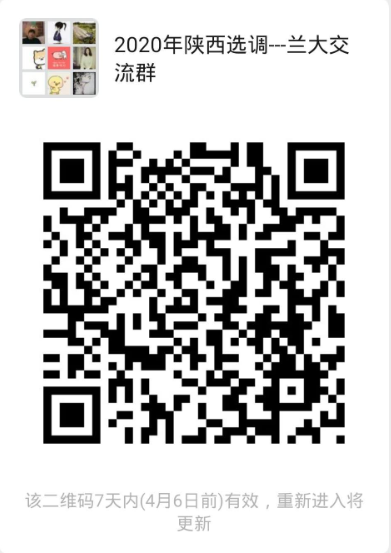 